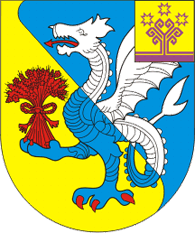 Об  утверждении  муниципальной программы «Управление  общественными  финансами  и муниципальным        долгом          Алманчинского сельского  поселения Красноармейского района Чувашской Республики»  В соответствии со статьей 179 Бюджетного кодекса Российской Федерации, Федеральным законом  от 06.10.2003 № 131-ФЗ «Об общих принципах организации местного самоуправления в Российской Федерации», с постановлением администрации Алманчинского сельского поселения Красноармейского района Чувашской Республики от 18 июля 2018  №56 «Об утверждении  Порядка разработки, реализации и оценки эффективности муниципальных программ Алманчинского сельского поселения Красноармейского района Чувашской Республики»,  администрация Алманчинского сельского поселения Красноармейского района Чувашской Республики постановляет:            1. Утвердить прилагаемую муниципальную программу «Управление общественными финансами и муниципальным долгом Алманчинского сельского поселения Красноармейского района Чувашской Республики»  (далее – муниципальная программа).       2. Постановление администрации Алманчинского сельского поселения Красноармейского района 18.07.2018 года № 57 «Об  утверждении  муниципальной программы «Управление  общественными  финансами  и муниципальным        долгом          Алманчинского сельского  поселения Красноармейского района Чувашской Республики»  » признать утратившим силу. 3. Настоящее постановление вступает в силу после его официального опубликования в информационном печатном издании «Алманчинский вестник» и распространяется на правоотношения, возникшие с 01 января 2019 года.       4 . Контроль за исполнением настоящего постановления оставляю за собой.Глава Алманчинского  сельского поселения                            В.В. Долгов                                           Приложение к постановлению администрацииАлманчинского сельского                                                                                                              поселения от  04.03.2019 г.№15Муниципальная программа «Управление общественными финансамии муниципальным долгом Алманчинского сельского поселения Красноармейского района Чувашской Республики» ПАСПОРТ         Раздел I. Общая характеристика сферы реализации муниципальной программы«Управление общественными финансами и муниципальном долгомАлманчинского сельского поселения Красноармейского района Чувашской Республики»   Современное состояние и развитие системы управления общественными финансами в Алманчинском сельском поселение Красноармейского района Чувашской Республики (далее- Алманчинское сельское поселение) характеризуется проведением ответственной и прозрачной бюджетной политики, исполнением в полном объеме принятых бюджетных обязательств, концентрацией бюджетных инвестиций на реализации приоритетных инвестиционных проектов и программ, направленностью бюджетных расходов на оптимизацию бюджетной сферы, ее эффективное функционирование и повышение качества оказываемых муниципальных услуг.      В результате реформирования сферы общественных финансов в Алманчинском сельском поселении:     - обеспечена четкая законодательная регламентация процесса формирования и исполнения бюджета Алманчинского сельского поселения, осуществления финансового контроля за использованием бюджетных средств;     - осуществлен переход от годового к среднесрочному формированию бюджета Алманчинского сельского поселения на трехлетний период;     - законодательно закреплены правила налогового регулирования, перечень местных налогов, их ставки, порядок и условия предоставления налоговых льгот.     На современном этапе основными направлениями дальнейшего реформирования сферы общественных финансов и совершенствования бюджетной политики являются:     - развитие программно-целевых принципов бюджетного планирования в рамках муниципальных программ Алманчинского сельского поселения, бюджетирования, ориентированного на достижение результата;     - повышение качества оказания муниципальных услуг;     - формирование Дорожного фонда Алманчинского сельского поселения и обеспечение эффективного использования средств, поступающих в указанный фонд.Раздел II. Приоритеты муниципальной политики в сфере реализации муниципальной программы, цели, задачи и показатели (индикаторы) достижения целей и решения задач, описание основных ожидаемых конечных результатов, срок реализации муниципальной программы      Муниципальная программа направлена на достижение следующих целей:      - повышение бюджетного потенциала, устойчивости и сбалансированности системы общественных финансов;      - оптимизация долговой нагрузки на бюджет Алманчинского сельского поселения (далее – бюджет сельского поселения);      Для достижения указанных целей в рамках реализации муниципальной программы предусматривается решение следующих приоритетных задач:      - совершенствование бюджетного процесса, внедрение современных информационно-коммуникационных технологий в управление общественными финансами, повышение качества и социальной направленности бюджетного планирования, развитие программно-целевых принципов формирования бюджета сельского поселения;      - повышение эффективности использования средств бюджета сельского поселения, обеспечение ориентации бюджетных расходов на достижение конечных социально-экономических результатов, открытости и доступности информации об исполнении бюджета сельского поселения;      - оптимизация структуры и объема муниципального долга Алманчинского сельского поселения, расходов на его обслуживание, осуществление заимствований в пределах ограничений, установленных Бюджетным кодексом Российской Федерации, эффективное использование рыночных механизмов заимствований.      Срок реализации муниципальной программы – 2019- 2035 годы.      Состав показателей (индикаторов) муниципальной программы определен исходя из принципа необходимости и достаточности информации для характеристики достижения целей и решения задач, определенных муниципальной программой (приведены в таблице 1).Таблица 1      Перечень показателей (индикаторов) носит открытый характер и предусматривает возможность их корректировки в случае потери информативности показателя (например, в связи с достижением его максимального значения), изменений приоритетов муниципальной политики в сфере управления общественными финансами, муниципальным долгом и муниципальным имуществом Алманчинского сельского поселения, а также изменений законодательства Российской Федерации и законодательства Чувашской Республики, влияющих на расчет данных показателей.       Реализация муниципальной программы позволит:       - обеспечить сбалансированность и устойчивость бюджета сельского поселения, его формирование на основе программно-целевого подхода, эффективную систему управления общественными финансами в качестве одного из ключевых механизмов динамичного социально-экономического развития и повышения качества жизни населения Алманчинского сельского поселения;       повысить бюджетный потенциал Алманчинского сельского поселения как за счет роста собственной доходной базы бюджета сельского поселения, так и за счет эффективного осуществления бюджетных расходов с нацеленностью их на достижение конечного социально-экономического результата.Раздел III. Обобщенная характеристика основных мероприятиймуниципальной программы и подпрограмм       Достижение целей и решение задач муниципальной программы будут осуществляться в рамках реализации следующих подпрограмм:       - «Совершенствование бюджетной политики и обеспечение сбалансированности бюджета»;       - «Управление муниципальным имуществом»Раздел IV. Обобщенная характеристика мер правового регулирования         В качестве основных мер правового регулирования в рамках реализации муниципальной программы предусматриваются формирование и развитие нормативной правовой базы для эффективного управления общественными финансами, муниципальным долгом и муниципальным имуществом сельского поселения, состоящей из следующих нормативных правовых актов сельского поселения, принимаемых и корректируемых ежегодно либо по необходимости:        - Решений Собрания депутатов Алманчинского сельского поселения:        о бюджете Алманчинского сельского поселения на очередной финансовый год и плановый период;        о внесении изменений в решение Собрания депутатов Алманчинского сельского поселения о бюджете Алманчинского сельского поселения на очередной финансовый год и плановый период;        о внесении изменений в решение Собрания депутатов Алманчинского сельского поселения «О вопросах налогового регулирования в Алманчинском сельском поселении, отнесенных законодательством Российской Федерации о налогах и сборах к ведению органов местного самоуправления»;        о внесении изменений в решение Собрания депутатов Алманчинского сельского поселения «О регулировании бюджетных правоотношений в Алманчинском сельском поселении»;        об исполнении бюджета Алманчинского сельского поселения за отчетный финансовый год;        постановлений администрации Алманчинского сельского поселения об основных направлениях бюджетной политики Алманчинского сельского поселения на очередной финансовый год и плановый период;        - постановлений администрации Алманчинского сельского поселения:        о мерах по реализации решения Собрания депутатов Алманчинского сельского поселения о бюджете на очередной финансовый год и плановый период;        о мерах по реализации решения Собрания депутатов Алманчинского сельского поселения о внесении изменений в решение Собрания депутатов Алманчинского сельского поселения о бюджете Алманчинского сельского поселения района на очередной финансовый год и плановый период;        о порядке составления проекта бюджета Алманчинского сельского поселения на очередной финансовый год и плановый период.Раздел V. Обоснование выделения подпрограмм       Комплексный характер целей и задач муниципальной программы обусловливает целесообразность использования программно-целевых методов управления для скоординированного достижения взаимосвязанных целей и решения соответствующих им задач как в целом по муниципальной программе, так и по ее отдельным блокам.       Ряд взаимосвязанных целей муниципальной программы направлен на повышение бюджетного потенциала, обеспечение устойчивости и сбалансированности системы общественных финансов в сельском поселении, оптимизацию долговой нагрузки на бюджет сельского поселения.       Для более эффективной организации работы по достижению указанных целей муниципальной программы необходимо выделение ключевых направлений работы, требующих программно-целевого подхода и концентрации ресурсов, отраженных в подпрограммах муниципальной программы.Раздел VI. Обоснование объема финансовых ресурсов и источников финансирования, необходимых для реализации муниципальной программы     Расходы на реализацию муниципальной программы предусматриваются за счет средств федерального, республиканского,  местного бюджетов и внебюджетных средств.     Объемы и источники финансирования муниципальной программы в 2019–2035 годах составляет  1 549,490 тыс. рублей, в том числе:в 2019 году -109,970 тыс. рублей;в 2020 году – 89,970 тыс. рублей;в 2021 году – 89,970 тыс. рублей;в 2022 -2035  годы – 1 259,58 тыс. рублей;из них средства:федерального бюджета – 1 512,490 тыс. рублей, в том числе:в 2019 году -88,970 тыс. рублей;в 2020 году – 88,970 тыс. рублей;в 2021 году – 88,970 тыс. рублей;в 2022 -2035  годы – 1 245,580 тыс. рублей;республиканского бюджета -0,0 тыс. рублей, в том числе:в 2019 году -0,0 тыс. рублей;в 2020 году – 0,0 тыс. рублей;в 2021 году – 0,0 тыс. рублей;в 2022 -2035  годы – 0,0 тыс. рублей;местного бюджета -37,0 тыс. рублей, в том числе:в 2019 году -21,0 тыс. рублей;в 2020 году – 1,0 тыс. рублей;в 2021 году – 1,0 тыс. рублей;в 2022 -2035  годы – 14,0 тыс. рублей.        Объемы финансирования муниципальной программы подлежат ежегодному уточнению при формировании бюджета Алманчинского сельского поселения на очередной финансовый год и плановый периоды.        Ресурсное обеспечение реализации  Муниципальной программы за счет всех источников финансирования по годам ее реализации в разрезе мероприятий  Муниципальной программы с указанием кодов бюджетной классификации расходов  бюджета  Алманчинского сельского поселения (в ценах соответствующих лет) представлено в приложении № 1 к  Муниципальной  программе. Раздел VII. Анализ рисков реализации муниципальной программы и описание мер управления рисками реализации муниципальной программы          К рискам реализации муниципальной программы, которыми могут управлять ответственный исполнитель, соисполнитель и участники муниципальной программы, уменьшая вероятность их возникновения, следует отнести следующие:        1) институционально-правовые риски, связанные с отсутствием законодательного регулирования основных направлений муниципальной программы на местном уровне и (или) недостаточно быстрым осуществлением институциональных преобразований, предусмотренных муниципальной программой;       2) организационные риски, связанные с ошибками управления реализацией муниципальной программы, в том числе отдельных ее исполнителей, неготовностью организационной инфраструктуры к решению задач, поставленных муниципальной программой, что может привести к нецелевому или неэффективному использованию бюджетных средств, невыполнению ряда мероприятий муниципальной программы или задержке в их выполнении;       3) финансовые риски, которые связаны с финансированием муниципальной программы в неполном объеме за счет бюджетных средств. Данный риск возникает по причине значительной продолжительности муниципальной программы, а также зависимости ее успешной реализации от привлечения средств федерального бюджета в рамках управления муниципальным долгом сельского поселения;        4) непредвиденные риски, связанные с кризисными явлениями на мировых финансовых рынках, приводящими к резким колебаниям на фондовых рынках Российской Федерации, удорожаниям привлечения заемных средств, а также возможными кризисными явлениями в экономике Российской Федерации и Чувашской Республики, природными и техногенными катастрофами, стихийными бедствиями, что может привести к повышению инфляции, снижению темпов экономического роста и доходов населения, снижению бюджетных доходов, потребовать осуществления непредвиденных дополнительных расходов бюджетных средств.Приложение № 1                           
 к  муниципальной  программе «Управление общественными финансами и муниципальным  долгом Алманчинского сельского поселения» на 2018–2020 годыПриложение №2к муниципальной программе  «Управление общественными финансами и муниципальным долгом»ПОДПРОГРАММА«Совершенствование бюджетной политики и обеспечение сбалансированности бюджета»ПАСПОРТ ПОДПРОГРАММЫРаздел I. Общая характеристика сферы реализацииподпрограммы, описание основных проблем в указанной сфере и прогноз ее развития       Развитие бюджетной системы осуществлялось в условиях активного реформирования общественных финансов как в целом в Российской Федерации, так и в Чувашской Республике, формирования новых межбюджетных отношений, механизмов бюджетного регулирования и было направлено на создание прочной финансовой основы для долгосрочного устойчивого роста экономики и повышения качества жизни населения Алманчинского сельского поселения.       Был осуществлен переход от годового к среднесрочному бюджетному планированию, началось использование принципов бюджетирования, ориентированного на конечный результат. Бюджетные ресурсы были сконцентрированы на ключевых направлениях социально-экономического развития и структурных реформ, что позволило обеспечить ускоренное развитие общественной инфраструктуры.       Реформирование межбюджетных отношений способствовало четкому разграничению расходных обязательств и доходов между всеми уровнями бюджетной системы, законодательному закреплению методики распределения финансовой поддержки на выравнивание бюджетной обеспеченности.       Современный этап бюджетных реформ направлен на повышение качества оказания муниципальных услуг, внедрение новых финансовых механизмов обеспечения казенных, бюджетных и автономных учреждений, дальнейшее развитие программно-целевых подходов в бюджетном планировании с учетом разрабатываемых муниципальных программ.      Основными направлениями дальнейшего реформирования сферы общественных финансов и совершенствования бюджетной политики являются:       развитие программно-целевых принципов бюджетного планирования в рамках муниципальных программ Алманчинского сельского поселения, бюджетирования, ориентированного на достижение результата;       отработка финансовых механизмов обеспечения выполнения муниципальных заданий бюджетными и автономными учреждениями, повышение качества оказания муниципальных услуг;        формирование Дорожного фонда Алманчинского сельского поселения и обеспечение эффективного использования средств, поступающих в указанный фонд;        расширение применения современных информационно-коммуникационных технологий для формирования и совершенствования интегрированной системы управления общественными финансами в  сельском поселении.        В системе управления общественными финансами одним из ключевых инструментов является долговая политика. В качестве приоритетной задачи Алманчинского сельского поселения при управлении долгом на 2017 год и плановый периоды до 2020 года будет продолжена политика оптимизации структуры муниципального долга и объема заимствований для финансирования дефицита бюджета Алманчинского сельского поселения Красноармейского района Чувашской Республики (далее – бюджет сельского поселения), а также стоимости обслуживания долга. Выполнение этой задачи предполагает достаточно выверенные объемы заимствований в пределах норм, установленных Бюджетным кодексом Российской Федерации, а также четкое соблюдение сроков выплаты всех обязательств сельского поселения.        Долговые обязательства Алманчинского сельского поселения существуют в виде обязательств по:       - бюджетным кредитам, привлеченным в бюджет Алманчинского сельского поселения от других бюджетов бюджетной системы Российской Федерации;       - кредитам, полученным Комсомольским сельским поселением от кредитных организаций;       - муниципальным гарантиям Алманчинского сельского поселения .       В объем муниципального долга Алманчинского сельского поселения  включаются:       - номинальная сумма долга по муниципальным ценным бумагам Алманчинского сельского поселения ;       - объем основного долга по бюджетным кредитам, привлеченным в бюджет Алманчинского сельского поселения ;       - объем основного долга по кредитам, полученным Комсомольским сельским поселением;       - объем обязательств по муниципальным гарантиям Алманчинского сельского поселения ;       - объем иных (за исключением указанных) непогашенных долговых обязательств Алманчинского сельского поселения .              В соответствии с решением Собрания депутатов Алманчинского сельского поселения  «Об утверждении Положения о регулировании бюджетных правоотношений в Алманчинском сельском поселении» муниципальные внутренние заимствования Алманчинского сельского поселения  осуществляются в целях финансирования дефицита бюджета Алманчинского сельского поселения, а также для погашения обязательств Алманчинского сельского поселения. На протяжении последних лет сельское поселение придерживалось взвешенной стратегии, управления муниципальном долгом основным лейтмотивом которой являются: жесткое контролирование объема долга и расходов на его обслуживание, недопущение необоснованных заимствований, а также сохранения необходимых условий снижения стоимости и увеличения сроков заимствования. При этом стержневым элементом стратегии управления долгом выступало и выступает обеспечение безусловного, полного и своевременного выполнения обязательств по обслуживанию и погашению муниципального долга.Раздел II. Приоритеты муниципальной политики в сфере реализации подпрограммы, цели, задачи и показатели (индикаторы) достижения целей и решения задач, основные ожидаемые конечные результаты и срок реализации подпрограммы        Основным стратегическим приоритетом муниципальной политики в сфере управления общественными финансами, муниципальным долгом и муниципальным имуществом Алманчинского сельского поселения  является эффективное использование бюджетных ресурсов и муниципального имущества Алманчинского сельского поселения  для обеспечения динамичного развития экономики, повышения уровня жизни населения и формирования благоприятных условий жизнедеятельности в Алманчинском сельском поселении.        Подпрограмма направлена на достижение следующих целей:        - повышение бюджетного потенциала, устойчивости и сбалансированности системы общественных финансов;        - оптимизация долговой нагрузки на бюджет Алманчинского сельского поселения .        Для достижения указанных целей в рамках реализации подпрограммы предусматривается решение следующих приоритетных задач:        -совершенствование бюджетного процесса, внедрение современных информационно-коммуникационных технологий в управление общественными финансами, повышение качества и социальной направленности бюджетного планирования, развитие программно-целевых принципов формирования бюджета Алманчинского сельского поселения ;        -повышение эффективности использования средств бюджета Алманчинского сельского поселения, обеспечение ориентации бюджетных расходов на достижение конечных социально-экономических результатов, открытости и доступности информации об исполнении бюджета Алманчинского сельского поселения ;       - оптимизация структуры и объема муниципального долга Алманчинского сельского поселения, расходов на его обслуживание, осуществление заимствований в пределах ограничений, установленных Бюджетным кодексом Российской Федерации, эффективное использование рыночных механизмов заимствований.        Срок реализации подпрограммы - 2019 - 2035 годы.        Реализация подпрограммы позволит:        обеспечить сбалансированность и устойчивость бюджета Алманчинского сельского поселения, его формирование на основе программно-целевого подхода, эффективную систему управления общественными финансами в качестве одного из ключевых механизмов динамичного социально-экономического развития и повышения качества жизни населения Алманчинского сельского поселения;        повысить бюджетный потенциал Алманчинского сельского поселения  как за счет роста собственной доходной базы бюджета, так и за счет эффективного осуществления бюджетных расходов с нацеленностью их на достижение конечного социально-экономического результата;       снизить долговую нагрузку на бюджет Алманчинского сельского поселения  при неуклонном исполнении долговых обязательств.Раздел III. Характеристика основных мероприятий подпрограммы      Основные мероприятия подпрограммы направлены на реализацию поставленных целей и задач подпрограммы и муниципальной программы в целом. Основные мероприятия подпрограммы подразделяются на отдельные мероприятия, реализация которых позволит обеспечить достижение индикаторов эффективности подпрограммы.      Подпрограмма объединяет четыре основных мероприятий.      Основное мероприятие 1. Развитие бюджетного планирования, формирование бюджета Алманчинского сельского поселения  на очередной финансовый год и плановый периоды.      Мероприятие 1.1. Формирование резервного фонда администрации Алманчинского сельского поселения.      При разработке бюджетных проектировок в целях финансового обеспечения расходов непредвиденного характера (в связи с чрезвычайными ситуациями, стихийными бедствиями и т.п.) будут предусматриваться суммы в резервный фонд администрации Алманчинского сельского поселения.       Расходование средств резервного фонда администрации Алманчинского сельского поселения  осуществляется в соответствии с Положением о порядке расходования средств резервного фонда администрации Алманчинского сельского поселения , на основании решений администрации Алманчинского сельского поселения  о выделении средств резервного фонда на осуществление непредвиденных мероприятий.       Результатами реализации данного мероприятия являются утверждение объемов резервного фонда администрации Алманчинского сельского поселения  решением Собрания депутатов Алманчинского сельского поселения  о бюджете Алманчинского сельского поселения  на очередной финансовый год и плановый период, перечисление средств резервного фонда администрации Алманчинского сельского поселения  на осуществление расходов непредвиденного характера в суммах, определенных решениями администрации Алманчинского сельского поселения .Основное мероприятие 2. Осуществление мер финансовой поддержки бюджетов сельских поселений, направленных на обеспечение их сбалансированности и повышение уровня бюджетной обеспеченностиВ рамках данного мероприятия предусмотрены:-осуществление первичного воинского учета на территориях, где отсутствуют военные комиссариаты, за счет субвенций, предоставляемой из федерального бюджета;- реализация комплекса мер финансовой поддержки за счет средств бюджета  Красноармейского района бюджетов поселений, способствующих повышению устойчивости и сбалансированности сельского поселения.Раздел IV. Обобщенная характеристика мер правового регулирования        В качестве основных мер правового регулирования в рамках реализации муниципальной программы предусматриваются формирование и развитие нормативной правовой базы для эффективного управления общественными финансами, муниципальным долгом и муниципальным имуществом Алманчинского сельского поселения , состоящей из следующих нормативных правовых актов Алманчинского сельского поселения, принимаемых и корректируемых ежегодно либо по необходимости:       - Решений Собрания депутатов Алманчинского сельского поселения :       о бюджете Алманчинского сельского поселения  на очередной финансовый год и плановый период;       о внесении изменений в решение Собрания депутатов Алманчинского сельского поселения  о бюджете Алманчинского сельского поселения  на очередной финансовый год и плановый период;       о внесении изменений в решение Собрания депутатов Алманчинского сельского поселения  «О вопросах налогового регулирования в Алманчинском сельском поселение Красноармейского района Чувашской Республики, отнесенных законодательством Российской Федерации о налогах и сборах к ведению органов местного самоуправления»;      о внесении изменений в решение Собрания депутатов Алманчинского сельского поселения  «О регулировании бюджетных правоотношений в Алманчинском сельском поселение Красноармейского района Чувашской Республики»;      об исполнении бюджета Алманчинского сельского поселения  за отчетный финансовый год;      постановлений администрации Алманчинского сельского поселения  об основных направлениях бюджетной политики Алманчинского сельского поселения  на очередной финансовый год и плановый период;      - постановлений администрации Алманчинского сельского поселения:      о мерах по реализации решения Собрания депутатов Алманчинского сельского поселения  о бюджете на очередной финансовый год и плановый период;     о мерах по реализации решения Собрания депутатов Алманчинского сельского поселения  о внесении изменений в решение Собрания депутатов Алманчинского сельского поселения  о бюджете Алманчинского сельского поселения  района на очередной финансовый год и плановый период;     о порядке составления проекта бюджета Алманчинского сельского поселения  на очередной финансовый год и плановый период.     Сведения об основных мерах правового регулирования в сфере реализации подпрограммы приведены в таблице 1.Сведения об основных мерах правового регулированияв сфере реализации подпрограммы «Совершенствование бюджетной политики и обеспечение сбалансированности бюджета» муниципальной программы «Управление общественными финансами и муниципальным долгом»Таблица 1Раздел V. Обоснование объема финансовых ресурсов и источников финансирования, необходимых для реализации подпрограммыПрогнозируемый объем финансирования  мероприятий подпрограммы в 2019–2035 годах составляет 1 529,49 тыс. рублей, в том числе:в 2019 году -89,97 тыс.рублейв 2020 году – 89,97 тыс. рублей;в 2021 году – 89,97 тыс. рублей;в 2022-2035 годах – 1 259,58 тыс. рублей;из них средства:федерального бюджета – 1 512,49 тыс.рублей, в том числе:в 2019 году -88,97 тыс.рублейв 2020 году – 88,97 тыс. рублей;в 2021 году – 88,97 тыс. рублей;в 2022-2035 годах – 1 245,58 тыс. рублей;местных бюджетов – 17 тыс. рублей , в том числе:в 2019 году -1,0 тыс.рублейв 2020 году – 1,0 тыс. рублей;в 2021 году – 1,0 тыс. рублей;в 2022-2035 годах – 14,0 тыс. рублей;       Объемы финансирования ежегодно будут уточняться исходя из возможностей бюджета Алманчинского сельского поселения  на соответствующий период.Ресурсное обеспечение реализации подпрограммы за счет всех источников финансирования в 2019–2035 годах приведено в приложении № 1 к настоящей подпрограмме, объемы финансирования ежегодно будут уточняться. Раздел VI. Анализ рисков реализации подпрограммы и описание мер управления рисками реализации подпрограммы       К рискам реализации подпрограммы, которыми могут управлять ответственный исполнитель, уменьшая вероятность их возникновения, следует отнести следующие:       1. Организационные риски, связанные с возникновением проблем в реализации подпрограммы в результате недостаточной квалификации и (или) недобросовестности ответственного исполнителя или соисполнителей, что может привести к неэффективному использованию бюджетных средств, несвоевременному финансированию, невыполнению ряда мероприятий подпрограммы.        Снижению указанных рисков будут способствовать повышение квалификации и ответственности персонала ответственного исполнителя и соисполнителей для своевременной и эффективной реализации запланированных мероприятий, координация деятельности персонала ответственного исполнителя и соисполнителей и налаживание административных процедур для снижения организационных рисков.        2. Финансовые риски, которые связаны с финансированием подпрограммы в неполном объеме за счет бюджетных средств. Данные риски могут возникнуть по причине значительной продолжительности подпрограммы, а также зависимости ее успешной реализации от эффективного управления в целом бюджетным процессом. Их снижению будут способствовать внедрение в практику программного бюджетирования и своевременная корректировка объемов финансирования основных мероприятий подпрограммы.        Реализации подпрограммы также могут угрожать риски, которыми сложно или невозможно управлять в рамках реализации подпрограммы. К ним относятся риски ухудшения общей макроэкономической ситуации в стране и мире, что может привести к снижению темпов экономического роста, повышению инфляции, отрицательно повлиять на доходную базу бюджета. Кроме того, важное значение для управления муниципальным долгом Алманчинского сельского поселения  могут иметь риски, связанные с резкими изменениями ситуации на мировом и российском финансовых рынках, что может привести к удорожанию обслуживания долговых обязательств, осуществлению заимствований на менее выгодных для района условиях.        Перечень основных мероприятий подпрограммы (приведен в таблице 2).ПЕРЕЧЕНЬосновных мероприятий подпрограммы «Совершенствование бюджетной политики и обеспечение сбалансированности бюджета» муниципальной программы «Управление общественными финансами и муниципальным долгом на 2019-2035 годыТаблица 2Приложение № 1к подпрограмме «Совершенствование бюджетной политики и обеспечение сбалансированности бюджета» муниципальной программы «Управление общественными финансами и муниципальным долгом»С В Е Д Е Н И Яо показателях (индикаторах) подпрограммы «Совершенствование бюджетной политики и обеспечение сбалансированности бюджета» муниципальной программы «Управление общественными финансами и муниципальным долгом» на 2019–2035 годы и их значениях Приложение №2 к муниципальной программе «Управление общественными финансами и муниципальным долгом» на 2019-2035 годыПОДПРОГРАММА«Управление муниципальным имуществом» ПАСПОРТ ПОДПРОГРАММЫРаздел 1. Общая характеристика текущего состояния соответствующей сферы социально-экономического развития Алманчинского сельского поселения  В основу настоящей подпрограммы положены следующие принципы управления муниципальным имуществом:- принцип прозрачности – обеспечение открытости и доступности информации о субъектах и объектах управления непрерывности процессов управления и контроля, выявление и учёт данных об объектах управления;- принцип ответственности – обеспечение ответственности всех участников процесса управления за результат и достижение установленных показателей деятельности;- принцип полноты, результативности и эффективности управления муниципальным имуществом – обеспечение полного учёта, отражения и мониторинга объектов муниципального имущества, в том числе путём развёртывания единой системы учёта и управления муниципальным имуществом, основанной на единой методологии учёта и управления, необходимости достижения наилучшего результата и основных показателей деятельности.Выполнению поставленных задач может препятствовать воздействие следующих рисков макроэкономического, финансового, организационного характера:- возникновения кризисных явлений в экономике;- недостаточность объёмов финансирования мероприятий подпрограммы;- сокращение объёмов финансовых средств;- несвоевременное принятие нормативных правовых актов.Преодоление рисков будет достигаться за счёт:-   перераспределения финансовых ресурсов;- своевременной подготовки и тщательной проработки проектов нормативных правовых актов, внесения изменений в принятые нормативные правовые акты, оперативного реагирования на выявленные недостатки в процедурах управления и контроля;- мониторинга программы, регулярного анализа хода её исполнения.Выполнению поставленных задач может препятствовать воздействие следующих рисков макроэкономического, финансового, организационного характера:- изменение нормативов отчислений доходов от сдачи в аренду и продажи прав на заключение договоров аренды земельных участков, собственность на которые не разграничена, доходам от продажи земельных участков, собственность на которые не разграничена, по уровням бюджетов;- неисполнение договорных обязательств арендаторами.В целях контроля и минимизации данных рисков планируется реализация следующих мероприятий:- внесение изменений в нормативно правовую базу, принятую на местном уровне;- ведение мониторинга и контроля за соблюдением договорных обязательств.Одним из основных приоритетов социально-экономического развития Алманчинского сельского поселения  является увеличение бюджетных доходов на основе экономического роста и развития неналогового потенциала. Кроме того, необходимо повышение уровня собираемости неналоговых доходов, совершенствование учёта имущества, составляющего муниципальную казну, осуществление контроля за фактическим наличием, состоянием, использованием по назначению и сохранностью муниципального имущества и земельных участков.Решение вышеуказанных проблем в рамках подпрограммы позволит увеличить доходную часть бюджета Алманчинского сельского поселения , а также значительно повысит эффективность расходования бюджетных средств, качество управления муниципальной собственностью, что будет способствовать оптимальному и ответственному планированию ассигнований бюджета Алманчинского сельского поселения .Раздел 2. Цели, задачи и показатели (индикаторы), основные ожидаемые  конечные результаты, сроки и этапы реализации подпрограммыМуниципальная политика по управлению муниципальным имуществом, в развитие которой положена настоящая подпрограмма, направлена на реализацию целей и задач и определяет систему необходимых мероприятий с указанием сроков реализации, ресурсного обеспечения, планируемых показателей и ожидаемых результатов реализации подпрограммы.Подпрограмма определяет основные цели:- создание эффективной системы управления муниципальным имуществом;- рациональное и эффективное использование муниципального имущества и находящихся в муниципальной и государственной собственности земельных участков и максимизации доходности.  Выполнение поставленных целей обусловлено успешным решением следующих задач:Совершенствование системы оказания муниципальных услуг в сфере имущественно- земельных отношений и исполнение административных регламентов.Оформление права муниципальной собственности на все объекты недвижимости муниципальной собственности, использование и содержание муниципальной собственности.Обеспечение учёта и мониторинга муниципального имущества путём создания единой системы учёта и управления муниципальным имуществом, обеспечивающих механизмы сбора, консолидации и представления информации для принятия и анализа эффективности управленческих решений в отношении объектов муниципального имущества. Для решения задач подпрограммы и достижения поставленных целей необходимо серьёзное внимание уделить контролю за состоянием и использованием муниципального имущества. Реализация подпрограммы предполагает получение следующих результатов:- увеличение поступлений в бюджет за счёт увеличения количества заключённых договоров аренды, договоров купли-продажи земельных участков;- укрепление материально-технического обеспечения и управления в сфере управления муниципальной собственностью.Подпрограмма реализуется в 2019 – 2035 годах. Этапы реализации подпрограммы не выделяются. Раздел 3. Обоснование выделения подпрограмм, обобщённая характеристика основных мероприятий3.1. Мероприятия по созданию единой системы учета  муниципального имущества.Положением об учете муниципального  имущества Алманчинского сельского поселения значительно расширен перечень показателей, подлежащих учету в реестре муниципального  имущества Алманчинского сельского поселения:по недвижимому имуществу:дополнительно подлежат учету сведения об объемах финансирования строительства объектов, технические характеристики объектов учета, а также данные по обременению (ограничению) объектов недвижимости;по движимому имуществу:изменен исходный показатель для стоимостной оценки по объектного учета: учету подлежат объекты по первоначальной стоимости (ранее стоимость определялась по остаточной стоимости);обособленному по объектному учету подлежит особо ценное движимое имущество учреждений;дополнительно включены данные, отражающие основания возникновения права, обременения, характеристики объектов;по акциям (долям, вкладам), находящимся в муниципальной собственности Алманчинского сельского поселения:Алманчинское сельское поселение использует программные модули системы управления имуществом, позволяющие:обеспечить учет муниципального  имущества Алманчинского сельского поселения, актуализацию данных с учетом регистрации вещных прав и движения имущества: оприходования, списания, передачи в федеральную и (или) муниципальную собственность, приватизации;организовать оптимальное и эффективное управление всеми видами муниципального имущества Алманчинского сельского поселения путем передачи в аренду, безвозмездное пользование, доверительное управление (программное обеспечение "Управление земельными участками" и "Учет договоров аренды").Для конвертации и актуализации данных реестра муниципального  имущества Алманчинского сельского поселения, технической увязки всех разделов информационной базы реестра, обеспечения совместимости методов и показателей учета муниципального имущества Алманчинского сельского поселения Красноармейского района необходимо единое информационное специализированное программное обеспечение, позволяющее осуществлять единый учет и анализ деятельности, связанной с управлением и распоряжением муниципальным имуществом, в соответствии с требованиями законодательства Российской Федерации и законодательства Чувашской Республики.Одним из важнейших условий эффективного управления  муниципальной собственностью Алманчинского сельского поселения являются оформление правоустанавливающих и правоудостоверяющих документов на земельные участки и расположенные на них объекты недвижимости, ведение единого, полного учета указанных объектов. Это условие приобретает особую значимость в процессе оптимизации структуры муниципальной собственности Алманчинского сельского поселения с учетом разграничения полномочий между органами местного самоуправления, передачи имущества, предназначенного для реализации соответствующих полномочий, из одного уровня собственности в другой, а также проведения мероприятий по государственной регистрации прав на вновь сформированные земельные участки.3.2. Мероприятия по созданию условий для максимального вовлечения в хозяйственный оборот муниципального имущества Алманчинского сельского поселения, в том числе земельных участковУчитывая, что доходы от управления муниципальной собственностью Алманчинского сельского поселения являются одним из источников развития доходной базы Алманчинского сельского поселения (в виде неналоговых доходов они пополняют бюджет Алманчинского сельского поселения), то первостепенной задачей администрации Алманчинского сельского поселения остается задача максимального вовлечения муниципального имущества Алманчинского сельского поселения в гражданский оборот.Планируется осуществить следующие мероприятия:проведение инвентаризации объектов, находящихся в муниципальной собственности Алманчинского сельского поселения;проведение технической инвентаризации объектов недвижимости, подготовка технической документации для обеспечения государственного кадастрового учета объектов капитального строительства;постоянная актуализация информационной базы об оценке рыночной стоимости муниципального имущества Алманчинского сельского поселения и размера арендной платы;государственная регистрация прав собственности Алманчинского сельского поселения на построенные, приобретенные и выявленные в результате инвентаризации объекты недвижимости;организация работ по информационному наполнению ГКН сведениями об объектах капитального строительства в целях формирования налогооблагаемой базы для введения налога на недвижимость.ГКН создает правовую базу для государственного учета всей недвижимости и раскрывает понятие базы для налогообложения как процента от кадастровой стоимости объектов недвижимости.Основными целями создания ГКН являются обеспечение государственных гарантий прав собственности на недвижимость, обеспечение сбора имущественных налогов и обеспечение задач управления территориями.Реализация мероприятий по информационному наполнению ГКН сведениями об объектах недвижимости, включая объекты капитального строительства, обеспечит планомерное и организованное формирование налогооблагаемой базы и внедрение налога на недвижимость взамен действующих земельного налога и налога на имущество физических лиц;Формирование муниципального земельного фонда.Указом Президента Чувашской Республики от 4 марта 2011 г. N 23 "О дополнительных мерах поддержки многодетных семей в Чувашской Республике" органами местного самоуправления поставлена задача по обеспечению формирования земельных участков, находящихся в государственной собственности Чувашской Республики и муниципальной собственности, для предоставления их многодетным семьям.3.3. Мероприятия по повышению эффективности использования земельных участков и обеспечению соблюдения гарантий прав участников земельных отношенийПланируется осуществить следующие мероприятия:мониторинг оформления прав на земельные участки из земель сельскохозяйственного назначения;обеспечение гарантий прав на землю и защита прав и законных интересов собственников, землепользователей, землевладельцев и арендаторов земельных участков;мониторинг освоения земельных участков, переведенных в земли промышленности, энергетики, транспорта, связи, радиовещания, телевидения, информатики, земли для обеспечения космической деятельности, земли обороны, безопасности и земли иного специального назначения, а также переведенных из других категорий в земли сельскохозяйственного назначения;мониторинг предоставления земельных участков многодетным семьям.Раздел 4. Информация по ресурсному обеспечению подпрограммы          Ресурсное обеспечение муниципальной программы носит прогнозный характер и подлежит ежегодному уточнению в установленном порядке при формировании проектов соответствующих бюджетов на очередной год и плановый период (приложение 1 к подпрограмме). Раздел 5. Порядок взаимодействия ответственных исполнителей, соисполнителей, участников подпрограммы           Организация управления, текущий и финансовый контроль за реализацией подпрограммы осуществляет администрация Алманчинского сельского поселения .Ответственный исполнитель подпрограммы,  несёт персональную ответственность за текущее управление реализацией подпрограммы и конечные результаты, рациональное использование выделяемых на ее выполнение финансовых средств, определяет формы и методы управления реализацией подпрограммы.Реализация подпрограммы осуществляется в соответствии с планом реализации подпрограммы (далее – план реализации), разрабатываемым на очередной финансовый год и содержащим перечень значимых контрольных событий подпрограммы с указанием их сроков и ожидаемых результатов.План реализации составляется ответственным исполнителем подпрограммы при разработке подпрограммы.План реализации подпрограммы утверждается ответственным исполнителем подпрограммы.В случае принятия решения ответственным исполнителем подпрограммы о внесении изменений в план реализации, не влияющих на параметры подпрограммы, план с учётом изменений утверждается не позднее 5 рабочих дней со дня принятия решения.            Участники подпрограммы оказывают всестороннюю помощь ответственному исполнителю при планировании мероприятий подпрограммы, определении целевых показателей (индикаторов) подпрограммы,  достижению основных целей и задач подпрограммы, участвуют в софинансировании, в соответствии с заключёнными договорённостями, разрабатывают и реализуют на территории Алманчинского сельского поселения  подпрограмму «Управление муниципальным имуществом».Ресурсное обеспечение реализации подпрограммы «Управление муниципальным имуществом» муниципальной программы Алманчинского сельского поселения  Красноармейского района Чувашской Республики «Управление общественными финансами и муниципальным долгом» на 2019-2035 годыЧĂВАШ РЕСПУБЛИКИКРАСНОАРМЕЙСКИ РАЙОНĔЧУВАШСКАЯ РЕСПУБЛИКА КРАСНОАРМЕЙСКИЙ РАЙОНАЛМАНЧ ЯЛ ПОСЕЛЕНИЙĔН АДМИНИСТРАЦИЙĔЙЫШĂНУ      Алманч сали2019.03.04    15 № АДМИНИСТРАЦИЯ АЛМАНЧИНСКОГО СЕЛЬСКОГО ПОСЕЛЕНИЯПОСТАНОВЛЕНИЕсело Алманчино03.04.2019    № 15 Ответственный исполнитель муниципальной программыАдминистрация Алманчинского сельского поселения Красноармейского района Чувашской РеспубликиНаименование подпрограмм муниципальной программы«Совершенствование бюджетной политики и обеспечение сбалансированности бюджета»«Управление муниципальным имуществом»Цели муниципальной программыповышение бюджетного потенциала, устойчивости и сбалансированности системы общественных финансов в Алманчинском сельском поселение Красноармейского района Чувашской Республики;совершенствование бюджетного процесса, внедрение современных информационно-коммуникационных технологий в управление общественными финансами, повышение качества и социальной направленности бюджетного планирования, развитие программно-целевых принципов формирования бюджета Алманчинского сельского поселения Красноармейского района Чувашской РеспубликиЗадачи муниципальной программыповышение эффективности использования средств бюджета Алманчинского сельского поселения Красноармейского района Чувашской Республики, обеспечение ориентации бюджетных расходов на достижение конечных социально-экономических результатов, открытости и доступности информации об исполнении бюджета Алманчинского сельского поселения Красноармейского района Чувашской РеспубликиЦелевые индикаторы и показатели муниципальной программыдостижение к 2035 году следующих показателей:удельный вес программных расходов бюджета Алманчинского сельского поселения Красноармейского района Чувашской Республики в общем объеме расходов консолидированного бюджета Алманчинского сельского поселения Красноармейского района Чувашской Республики (за исключением расходов, осуществляемых за счет субвенций из федерального бюджета) – 100,0 процентаСрок реализации муниципальной программы2019-2035 годыОбъемы и источники финансирования муниципальной программы с разбивкой по годам ее реализациипрогнозируемый объем финансирования мероприятий муниципальной программы в 2019–2035 годах составляет  1 549,490 тыс. рублей, в том числе:в 2019 году -109,970 тыс. рублей;в 2020 году – 89,970 тыс. рублей;в 2021 году – 89,970 тыс. рублей;в 2022 -2035  годы – 1 259,58 тыс. рублей;из них средства:федерального бюджета – 1 512,490 тыс. рублей, в том числе:в 2019 году -88,970 тыс. рублей;в 2020 году – 88,970 тыс. рублей;в 2021 году – 88,970 тыс. рублей;в 2022 -2035  годы – 1 245,580 тыс. рублей;республиканского бюджета -0,0 тыс. рублей, в том числе:в 2019 году -0,0 тыс. рублей;в 2020 году – 0,0 тыс. рублей;в 2021 году – 0,0 тыс. рублей;в 2022 -2035  годы – 0,0 тыс. рублей;местного бюджета -37,0 тыс. рублей, в том числе:в 2019 году -21,0 тыс. рублей;в 2020 году – 1,0 тыс. рублей;в 2021 году – 1,0 тыс. рублей;в 2022 -2035  годы – 14,0 тыс. рублей.. Объемы финансирования муниципальной программы уточняются при формировании бюджета Алманчинского сельского поселения Красноармейского района Чувашской Республики на очередной финансовый год и плановый периодыОжидаемые результаты реализации муниципальной программыреализация муниципальной программы позволит:- обеспечить сбалансированность и устойчивость бюджета Алманчинского сельского поселения Красноармейского района Чувашской Республики, его формирование на основе программно-целевого подхода, эффективную систему управления общественными финансами в качестве одного из ключевых механизмов динамичного социально-экономического развития и повышения качества жизни населения Алманчинского сельского поселения Красноармейского района Чувашской Республики;- повысить бюджетный потенциал Алманчинского сельского поселения Красноармейского  района Чувашской Республики как за счет роста собственной доходной базы бюджета Алманчинского сельского поселения Красноармейского района Чувашской Республики, так и за счет эффективного осуществления бюджетных расходов с нацеленностью их на достижение конечного социально-экономического результатаЦели   муниципальнойпрограммыЗадачи муниципальнойпрограммыПоказатели (индикаторы)муниципальной программыПовышение       бюджетногопотенциала, устойчивости исбалансированности системы общественных финансов  в Алманчинском сельском поселение совершенствование бюджетного процесса, внедрение современных информационно коммуникационных технологий в управление общественными  финансами, повышение   качества   и социальной направленности бюджетного   планирования, развитие  программно- целевых принципов формирования бюджета сельского поселения;  повышение  эффективности использования  средств бюджета сельского поселения, обеспечение ориентации бюджетных расходов   на достижение конечных социально-экономических результатов, открытости идоступности информации об исполнении  бюджета Алманчинского сельского поселения удельный вес   программныхрасходов бюджета Алманчинского сельского поселения в общем объемерасходов бюджета Алманчинского сельского поселения (за исключениемрасходов,   осуществляемыхза   счет  субвенций   изфедерального бюджета)     в2035 году   составит 100,0 процента СтатусНаименование  муниципальной   программы (подпрограммы  муниципальной  программы  ), основного  мероприятияОтветственный исполнитель, соисполни-
тели, заказчик-координаторКод бюджетной классификации Код бюджетной классификации Код бюджетной классификации Код бюджетной классификации Расходы по годам, тыс. рублейРасходы по годам, тыс. рублейРасходы по годам, тыс. рублейРасходы по годам, тыс. рублейСтатусНаименование  муниципальной   программы (подпрограммы  муниципальной  программы  ), основного  мероприятияОтветственный исполнитель, соисполни-
тели, заказчик-координаторГРБСРзПрЦСРВР2019 год2020 год2021 год2022-2035 годы1234567141516
Муниципальная программа «Управление общественными финансами и  муниципальным  долгом»всегоxxxx109,9789,9789,971 259,58
Муниципальная программа «Управление общественными финансами и  муниципальным  долгом»ответственный исполнитель –администрация Алманчинского сельского поселения xxxx109,9789,9789,971 259,58Подпрограмма 1«Совершенствование бюджетной политики и обеспечение сбалансированности бюджета» всего993ххх89,9788,9788,971 259,58Основное мероприятие 1Основное мероприятие "Развитие бюджетного планирования, формирование  бюджета  на очередной финансовый год и плановый период"ответственный исполнитель – администрация Алманчинского сельского поселения 9930111Ч4101734308701,01,01,014,0Основное мероприятие 2Основное мероприятие "Осуществление мер финансовой поддержки бюджетов муниципальных районов, городских округов и поселений, направленных на обеспечение их сбалансированности и повышение уровня бюджетной обеспеченности"ответственный исполнитель – администрация Алманчинского сельского поселения хххх88,9788,9788,971 245,580Подпрограмма 2«Управление  муниципальным  имуществом»  всегохххх20,00,00,00,0Подпрограмма 2«Управление  муниципальным  имуществом»  ответственный исполнитель –  администрация сельского поселенияхххх20,00,00,00,0Основное мероприятие 1Создание условий для максимального вовлечения в хозяйственный оборот муниципального имущества, в том числе земельных участковхххх20,00,00,00,0Ответственный исполнитель подпрограммыАдминистрация Алманчинского сельского поселения Красноармейского района Чувашской РеспубликиНаименование подпрограмм «Совершенствование бюджетной политики и обеспечение сбалансированности бюджета»Цели подпрограммыповышение бюджетного потенциала, устойчивости и сбалансированности системы общественных финансов в Алманчинском сельском поселение Задачи подпрограммысовершенствование бюджетного процесса, внедрение современных информационно-коммуникационных технологий в управление общественными финансами, повышение качества и социальной направленности бюджетного планирования, развитие программно-целевых принципов формирования бюджета;повышение эффективности использования средств бюджета Алманчинского сельского поселения, обеспечение ориентации бюджетных расходов на достижение конечных социально-экономических результатов, открытости и доступности информации об исполнении бюджета Алманчинского сельского поселения Целевые индикаторы и показатели подпрограммыдостижение к 2035 году следующих показателей:удельный вес программных расходов бюджета Алманчинского сельского поселения в общем объеме расходов консолидированного бюджета Алманчинского сельского поселения (за исключением расходов, осуществляемых за счет субвенций из федерального бюджета) Срок реализации подпрограммы2019–2035 годыОбъемы и источники финансирования подпрограммы с разбивкой по годам ее реализациипрогнозируемый объем финансирования мероприятий подпрограммы в 2019–2035 годах составляет 1 529,49 тыс. рублей, в том числе:в 2019 году -89,97 тыс.рублейв 2020 году – 89,97 тыс. рублей;в 2021 году – 89,97 тыс. рублей;в 2022-2035 годах – 1 259,58 тыс. рублей;из них средства:федерального бюджета – 1 512,49 тыс.рублей, в том числе:в 2019 году -88,97 тыс.рублейв 2020 году – 88,97 тыс. рублей;в 2021 году – 88,97 тыс. рублей;в 2022-2035 годах – 1 245,58 тыс. рублей;местных бюджетов – 17 тыс. рублей , в том числе:в 2019 году -1,0 тыс.рублейв 2020 году – 1,0 тыс. рублей;в 2021 году – 1,0 тыс. рублей;в 2022-2035 годах – 14,0 тыс. рублей;Объемы финансирования подпрограммы уточняются при формировании бюджета Алманчинского сельского поселения на очередной финансовый год и плановый периодыОжидаемые результаты реализации подпрограммыреализация подпрограммы позволит:обеспечить сбалансированность и устойчивость бюджета Алманчинского сельского поселения Красноармейского района Чувашской Республики, его формирование на основе программно-целевого подхода, эффективную систему управления общественными финансами в качестве одного из ключевых механизмов динамичного социально-экономического развития и повышения качества жизни населения Алманчинского сельского поселения;повысить бюджетный потенциал Алманчинского сельского поселения как за счет роста собственной доходной базы бюджета Алманчинского сельского поселения, так и за счет эффективного осуществления бюджетных расходов с нацеленностью их на достижение конечного социально-экономического результата № 
п/пВид нормативного 
правового актаОсновные положения 
нормативного правового актаОтветственный исполнитель и соисполнителиОжидаемые сроки принятия12345Основное мероприятие 1. Развитие бюджетного планирования, формирование бюджета   на очередной финансовый год и плановый период Основное мероприятие 1. Развитие бюджетного планирования, формирование бюджета   на очередной финансовый год и плановый период Основное мероприятие 1. Развитие бюджетного планирования, формирование бюджета   на очередной финансовый год и плановый период Основное мероприятие 1. Развитие бюджетного планирования, формирование бюджета   на очередной финансовый год и плановый период Основное мероприятие 1. Развитие бюджетного планирования, формирование бюджета   на очередной финансовый год и плановый период 1.1.Постановление администрации Алманчинского сельского поселения  Постановлением администрации Алманчинского сельского поселения  утверждаются основные направления бюджетной политики Алманчинского сельского поселения  на очередной финансовый год и плановый период, в соответствии с которыми, осуществляется формирование бюджета Алманчинского сельского поселения  на очередной финансовый год и плановый периодАдминистрация Алманчинского сельского поселения  не позднее одного месяца со дня направления Президентом Российской Федерации Бюджетного послания Федеральному Собранию Российской Федерации (ежегодно)1.2.Постановление администрации Алманчинского сельского поселения  постановлением администрации Алманчинского сельского поселения  при необходимости утверждается Порядок составления проекта бюджета Алманчинского сельского поселения  на очередной финансовый год и плановый период. В установленные указанным Порядком сроки организуется работа по бюджетному планированию, осуществляется координация участия в бюджетном процессе органов исполнительной власти Алманчинского сельского поселения  – главных распорядителей средств бюджета Алманчинского сельского поселения  Администрация Алманчинского сельского поселения  Финансовый отдел 2019–2035годы1.3.Решение Собрания депутатов Алманчинского сельского поселения  Решением Собрания депутатов Алманчинского сельского поселения  утверждается бюджет Алманчинского сельского поселения  на очередной финансовый год и плановый период. Данным решением утверждаются доходы, расходы и источники финансирования дефицита бюджета Алманчинского сельского поселения  на очередной финансовый год и плановый период. Принятие решения создает необходимую финансовую основу для деятельности органов местного самоуправления Алманчинского сельского поселения  по реализации муниципальных программ Алманчинского сельского поселения , инвестиционных проектов, обеспечения социальных гарантий населениюАдминистрация Алманчинского сельского поселения  Финансовый отдел IV квартал(ежегодно)1.4.Решение Собрания депутатов Алманчинского сельского поселения  решением Собрания депутатов Алманчинского сельского поселения  утверждаются изменения в решение Собрания депутатов Алманчинского сельского поселения  «О регулировании бюджетных правоотношений в Алманчинском сельском поселение Красноармейского района Чувашской Республики» по мере необходимости, в целях приведения в соответствие с изменениями, вносимыми в бюджетное законодательство Чувашской Республики и Российской ФедерацииАдминистрация Алманчинского сельского поселения  Финансовый отдел 2018–2020 годы1.5.Решение Собрания депутатов Алманчинского сельского поселения  Решением Собрания депутатов Алманчинского сельского поселения  утверждаются изменения в решение Собрания депутатов Алманчинского сельского поселения  «Положение «О вопросах налогового регулирования в Алманчинском сельском поселение Красноармейского района Чувашской Республики, отнесенных законодательством Российской Федерации о налогах и сборах к ведению субъектов Российской Федерации» по мере необходимости, в целях приведения в соответствие с изменениями, вносимыми в законодательство Чувашской Республики и Российской Федерации о налогах и сборахАдминистрация Алманчинского сельского поселения  Финансовый отдел 2019–2035 годы1.6.Постановление администрации Алманчинского сельского поселения  постановлением администрации Алманчинского сельского поселения  перечень мероприятий по реализации решения Собрания депутатов Алманчинского сельского поселения  о бюджете Алманчинского сельского поселения  на очередной финансовый год и плановый период, в котором определяются конкретные мероприятия, ответственные органы местного самоуправления Алманчинского сельского поселения  и сроки выполнения мероприятийАдминистрация Алманчинского сельского поселения  Финансовый отдел IV квартал(ежегодно)Основное мероприятие 2. Осуществление мер финансовой поддержки бюджетов поселений, направленных на обеспечение их сбалансированности и повышение уровня бюджетной обеспеченностиОсновное мероприятие 2. Осуществление мер финансовой поддержки бюджетов поселений, направленных на обеспечение их сбалансированности и повышение уровня бюджетной обеспеченностиОсновное мероприятие 2. Осуществление мер финансовой поддержки бюджетов поселений, направленных на обеспечение их сбалансированности и повышение уровня бюджетной обеспеченностиОсновное мероприятие 2. Осуществление мер финансовой поддержки бюджетов поселений, направленных на обеспечение их сбалансированности и повышение уровня бюджетной обеспеченностиОсновное мероприятие 2. Осуществление мер финансовой поддержки бюджетов поселений, направленных на обеспечение их сбалансированности и повышение уровня бюджетной обеспеченности2,1Решение Собрания депутатов Алманчинского сельского поселения  Решением Собрания депутатов Алманчинского сельского поселения  утверждается бюджет Алманчинского сельского поселения  на очередной финансовый год и плановый периодАдминистрация Алманчинского сельского поселения  Финансовый отдел IV квартал(ежегодно)Номер и наименование 
основного мероприятияОтветственный исполнительСрокСрокОжидаемый 
непосредственный результат (краткое описание)Последствия нереализации основного мероприятияСвязь с показателямимуниципальной программы (подпрограммы) Алманчинского сельского поселения  Номер и наименование 
основного мероприятияОтветственный исполнительначала реализацииокончания реализацииОжидаемый 
непосредственный результат (краткое описание)Последствия нереализации основного мероприятияСвязь с показателямимуниципальной программы (подпрограммы) Алманчинского сельского поселения  Основное мероприятие 1. Развитие бюджетного планирования, формирование бюджета на очередной финансовый год и плановый периодАдминистрация Алманчинского сельского поселения 01.01.201931.12.2035принятие решения Собрания депутатов Алманчинского сельского поселения  о бюджете на очередной финансовый год и плановый периоднеисполнение расходных обязательств Алманчинского сельского поселения  удельный вес программных расходов бюджета Алманчинского сельского поселения  в общем объеме расходов консолидированного бюджета Алманчинского сельского поселения  Основное мероприятие 2. Осуществление мер финансовой поддержки бюджетов поселений, направленных на обеспечение их сбалансированности и повышение уровня бюджетной обеспеченностиАдминистрация Алманчинского сельского поселения 01.01.201931.12.2035Субвенции из федерального бюджета на осуществление полномочий, не предусмотренных в сельских поселениях федеральными законами, и предоставление финансовой поддержки за счет средств бюджета Красноармейского района Чувашской Республики на выравнивание бюджетной обеспеченности и обеспечение сбалансированности бюджета Алманчинского сельского поселения значительная дифференциация в уровне бюджетной обеспеченности бюджетов поселений, отсутствие бюджетных возможностей для исполнения в полном объеме расходных обязательств органами местного самоуправления № ппПоказатель (индикатор) (наименование)ЕЕдиница измеренияЗначения показателейЗначения показателейЗначения показателейЗначения показателей№ ппПоказатель (индикатор) (наименование)ЕЕдиница измерения2019 год2020 год2021 год2022-2035 год 2022-2035 год 12345671.Доля расходов бюджета Алманчинского сельского поселения на осуществление бюджетных инвестиций в объекты капитального строительства, формируемых в рамках программ, в общем объеме бюджетных инвестиций в объекты капитального строительства районной адресной инвестиционной программы на соответствующий год процентов 100,0100,0100,0100,0 2.Темп роста налоговых и неналоговых доходов бюджета Алманчинского сельского поселения (к предыдущему году) процентов102,8102,8102,8102,83.Отношение количества проведенных комплексных проверок местных бюджетов к количеству комплексных проверок, предусмотренных планом проведения комплексных проверок местных бюджетов – получателей межбюджетных трансфертов из бюджета Красноармейского района на соответствующий год процентов 100,0100,0100,0100,0 4.Доля просроченной задолженности по бюджетным кредитам, предоставленным из республиканского бюджета и бюджета Красноармейского района, в общем объеме задолженности по бюджетным кредитам, предоставленным из республиканского бюджета и бюджета Красноармейского районапроцентов 0,00,00,00,0Приложение № 2 к подпрограмме «Совершенствование бюджетной политики и обеспечение сбалансированности бюджета» муниципальной  программы «Управление общественными финансами и  муниципальным долгом» РЕСУРСНОЕ ОБЕСПЕЧЕНИЕ                                                                                                
реализации подпрограммы «Совершенствование бюджетной политики и обеспечение сбалансированности бюджета»  муниципальной программы «Управление общественными финансами и  муниципальным  долгом» Приложение № 2 к подпрограмме «Совершенствование бюджетной политики и обеспечение сбалансированности бюджета» муниципальной  программы «Управление общественными финансами и  муниципальным долгом» РЕСУРСНОЕ ОБЕСПЕЧЕНИЕ                                                                                                
реализации подпрограммы «Совершенствование бюджетной политики и обеспечение сбалансированности бюджета»  муниципальной программы «Управление общественными финансами и  муниципальным  долгом» Приложение № 2 к подпрограмме «Совершенствование бюджетной политики и обеспечение сбалансированности бюджета» муниципальной  программы «Управление общественными финансами и  муниципальным долгом» РЕСУРСНОЕ ОБЕСПЕЧЕНИЕ                                                                                                
реализации подпрограммы «Совершенствование бюджетной политики и обеспечение сбалансированности бюджета»  муниципальной программы «Управление общественными финансами и  муниципальным  долгом» Приложение № 2 к подпрограмме «Совершенствование бюджетной политики и обеспечение сбалансированности бюджета» муниципальной  программы «Управление общественными финансами и  муниципальным долгом» РЕСУРСНОЕ ОБЕСПЕЧЕНИЕ                                                                                                
реализации подпрограммы «Совершенствование бюджетной политики и обеспечение сбалансированности бюджета»  муниципальной программы «Управление общественными финансами и  муниципальным  долгом» Приложение № 2 к подпрограмме «Совершенствование бюджетной политики и обеспечение сбалансированности бюджета» муниципальной  программы «Управление общественными финансами и  муниципальным долгом» РЕСУРСНОЕ ОБЕСПЕЧЕНИЕ                                                                                                
реализации подпрограммы «Совершенствование бюджетной политики и обеспечение сбалансированности бюджета»  муниципальной программы «Управление общественными финансами и  муниципальным  долгом» Приложение № 2 к подпрограмме «Совершенствование бюджетной политики и обеспечение сбалансированности бюджета» муниципальной  программы «Управление общественными финансами и  муниципальным долгом» РЕСУРСНОЕ ОБЕСПЕЧЕНИЕ                                                                                                
реализации подпрограммы «Совершенствование бюджетной политики и обеспечение сбалансированности бюджета»  муниципальной программы «Управление общественными финансами и  муниципальным  долгом» Приложение № 2 к подпрограмме «Совершенствование бюджетной политики и обеспечение сбалансированности бюджета» муниципальной  программы «Управление общественными финансами и  муниципальным долгом» РЕСУРСНОЕ ОБЕСПЕЧЕНИЕ                                                                                                
реализации подпрограммы «Совершенствование бюджетной политики и обеспечение сбалансированности бюджета»  муниципальной программы «Управление общественными финансами и  муниципальным  долгом» Приложение № 2 к подпрограмме «Совершенствование бюджетной политики и обеспечение сбалансированности бюджета» муниципальной  программы «Управление общественными финансами и  муниципальным долгом» РЕСУРСНОЕ ОБЕСПЕЧЕНИЕ                                                                                                
реализации подпрограммы «Совершенствование бюджетной политики и обеспечение сбалансированности бюджета»  муниципальной программы «Управление общественными финансами и  муниципальным  долгом» Приложение № 2 к подпрограмме «Совершенствование бюджетной политики и обеспечение сбалансированности бюджета» муниципальной  программы «Управление общественными финансами и  муниципальным долгом» РЕСУРСНОЕ ОБЕСПЕЧЕНИЕ                                                                                                
реализации подпрограммы «Совершенствование бюджетной политики и обеспечение сбалансированности бюджета»  муниципальной программы «Управление общественными финансами и  муниципальным  долгом» Приложение № 2 к подпрограмме «Совершенствование бюджетной политики и обеспечение сбалансированности бюджета» муниципальной  программы «Управление общественными финансами и  муниципальным долгом» РЕСУРСНОЕ ОБЕСПЕЧЕНИЕ                                                                                                
реализации подпрограммы «Совершенствование бюджетной политики и обеспечение сбалансированности бюджета»  муниципальной программы «Управление общественными финансами и  муниципальным  долгом» Приложение № 2 к подпрограмме «Совершенствование бюджетной политики и обеспечение сбалансированности бюджета» муниципальной  программы «Управление общественными финансами и  муниципальным долгом» РЕСУРСНОЕ ОБЕСПЕЧЕНИЕ                                                                                                
реализации подпрограммы «Совершенствование бюджетной политики и обеспечение сбалансированности бюджета»  муниципальной программы «Управление общественными финансами и  муниципальным  долгом» Приложение № 2 к подпрограмме «Совершенствование бюджетной политики и обеспечение сбалансированности бюджета» муниципальной  программы «Управление общественными финансами и  муниципальным долгом» РЕСУРСНОЕ ОБЕСПЕЧЕНИЕ                                                                                                
реализации подпрограммы «Совершенствование бюджетной политики и обеспечение сбалансированности бюджета»  муниципальной программы «Управление общественными финансами и  муниципальным  долгом» СтатусНаименование подпрограммы муниципальной программы, основного мероприятияОтветственный исполнитель, соисполнители, заказчик – координаторКод бюджетной классификации Код бюджетной классификации Код бюджетной классификации Код бюджетной классификации по годам, тыс. руб.по годам, тыс. руб.по годам, тыс. руб.по годам, тыс. руб.СтатусНаименование подпрограммы муниципальной программы, основного мероприятияОтветственный исполнитель, соисполнители, заказчик – координаторГРБСРзПрЦСРВР2019202020212022-20351234567891011Подпрограм-ма «Совершенствование бюджетной политики и обеспечение сбалансированности бюджета» всегохххх88,9788,9788,971245,58Подпрограм-ма «Совершенствование бюджетной политики и обеспечение сбалансированности бюджета» ответственный исполнитель – администрация сельского поселения хххх88,9788,9788,971245,58Основное мероприятие 1Развитие бюджетного планирования, формирование  бюджета на очередной финансовый год и плановый периодадминистрация сельского поселения9930111Ч4101734308701,01,01,014,0Основное мероприятие 2Осуществление мер финансовой поддержки бюджетов поселений, направленных на обеспечение их сбалансированности и повышения уровня бюджетной обеспеченностиответственный исполнитель – администрация Алманчинского сельского поселения9930203Ч41045118012088,188,188,11233,4Основное мероприятие 2Осуществление мер финансовой поддержки бюджетов поселений, направленных на обеспечение их сбалансированности и повышения уровня бюджетной обеспеченностиответственный исполнитель – администрация Алманчинского сельского поселения9930203Ч4104511802400,870,870,8712,18Основное мероприятие 2Осуществление мер финансовой поддержки бюджетов поселений, направленных на обеспечение их сбалансированности и повышения уровня бюджетной обеспеченностиответственный исполнитель – администрация Алманчинского сельского поселенияИтогоИтогоИтогоИтого88,9788,9788,971245,58Наименование подпрограммы «Управление муниципальным имуществом» Ответственный исполнитель подпрограммыАдминистрация Алманчинского сельского поселения  Красноармейского района Чувашской РеспубликиЦели подпрограммыЭффективное управление муниципальным имуществом.Рациональное и эффективное использование муниципального имущества и находящихся в муниципальной и государственной собственности земельных участков.Задачи подпрограммыСовершенствование системы оказания муниципальных услуг в сфере имущественно- земельных отношений и исполнение административных регламентов.Оформление права муниципальной собственности на все объекты недвижимости муниципальной собственности, использования и содержания муниципальной собственности.Обеспечение учёта и мониторинга муниципального имущества путём создания единой системы учёта и управления муниципальным имуществом, обеспечивающих механизмы сбора, консолидации и представления информации для принятия и анализа эффективности управленческих решений в отношении объектов муниципального имущества. Целевые индикаторы и показатели подпрограммы- осуществление государственной регистрации права собственности муниципального образования на объекты недвижимости;- инвентаризация, постановка на кадастровый учёт объектов недвижимости;- формирование и постановка на кадастровый учёт земельных участков;- доходы от продажи земельных участков.  Срок реализации подпрограммы2019 - 2035 годыОбъёмы и источники финансирования Подпрограммы с разбивкой по годам ее реализацииПрогнозируемый объем финансирования мероприятий подпрограммы в 2019–2035 годах составляет 20,0  тыс. рублей, в том числе:в 2019 году – 20,0 тыс. рублейв 2020 году – 0,0 тыс. рублей;в 2021 году – 0,0 тыс. рублей;в 2022-2035 годы – 0,0 тыс. рублей;из них средства:республиканского бюджета – 0,0 тыс.рублей, в том числе:в 2019 году – 0,0 тыс. руб.в 2020 году – 0,0 тыс. рублей;в 2021 году – 0,0 тыс. рублей;в 2022-2035 годы – 0,0 тыс. рублей;местных бюджетов – 20,0 тыс. рублей , в том числе:в 2019 году – 20,0 тыс. руб.в 2020 году – 0,0 тыс. рублей;в 2021 году – 0,0 тыс. рублей;в 2022-2035 годы – 0,0 тыс. рублей;Ресурсное обеспечение муниципальной программы носит прогнозный характер и подлежит ежегодному уточнению в установленном порядке при формировании проектов соответствующих бюджетов на очередной год и плановый периодОжидаемые результаты реализации подпрограммы- пополнение доходной части бюджета Алманчинского сельского поселения ;- эффективное расходование бюджетных средств Алманчинского сельского поселения ;- рациональное администрирование неналоговых доходов Алманчинского сельского поселения ;- оптимизация учёта муниципального имущества Алманчинского сельского поселения .СтатусНаименование подпрограммы муниципальной программы Алманчинского сельского поселения Красноармейского района Чувашской Республики,  основного мероприятияОтветственный исполнительКод бюджетной классификации Код бюджетной классификации Код бюджетной классификации Код бюджетной классификации Расходы по годам, тыс. рублейРасходы по годам, тыс. рублейРасходы по годам, тыс. рублейРасходы по годам, тыс. рублейСтатусНаименование подпрограммы муниципальной программы Алманчинского сельского поселения Красноармейского района Чувашской Республики,  основного мероприятияОтветственный исполнительГРБСРзПрЦСРВР2019202020212022-2035Подпрограмма «Управления муниципальным имуществом» всего20,00,00,00,0Подпрограмма «Управления муниципальным имуществом» администрация Алманчинского сельского поселения хххх20,00,00,00,0Основное мероприятие 1Создание условий для максимального вовлечения в хозяйственный оборот муниципального имущества, в том числе земельных участковхххх20,00,00,00,0